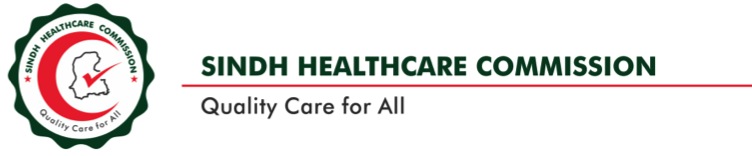 Sindh Service Delivery StandardsforClinics and Primary Health Care Facilities CONTRIBUTORSProfessor Dr. Mohammad Saeed Quraishy			Commissioner SHCCE-mail: saeedqur@gmail.com				Chair of SHCC Clinical Governance CommitteeSindh Healthcare CommissionDr. Hussain Bux Memon					Commissioner SHCCE-mail: drhbmemon@gmail.com				Member of SHCC Clinical Governance Committee		Sindh Healthcare CommissionDr. Islamuddin Qureishi					Commissioner SHCCE-mail: drislamuddin15@gmail.com			Member of SHCC Clinical Governance Committee		Sindh Healthcare CommissionProf. Dr. Syed Tipu Sultan					Chairman SHCCE-mail: syedtsultan@gmail.com				Sindh Healthcare CommissionDr. Minhaj A. Qidwai					C.E.O SHCCE-mail: ceo@shcc.org.pk					Sindh Healthcare CommissionDr. Ahmad Raza Kazmi					Director SHCCE-mail: doc.raza@hotmail.com				Secretary of SHCC Clinical Governance Committee		Sindh Healthcare CommissionDr. Naeemuddin Mian					Health Specialist & CEOE-mail: naeem.mian@contech.org.pk 			Contech International Health ConsultantsDr. Shehzad Hussain Awan				Public Health ConsultantE-mail: shehzad.awan@contech.org.pk 			Contech International Health ConsultantsDr. Iftikhar Ahmad Ghumman				Public Health ConsultantE-mail: iftikhar.ghumman@contech.org.pk			Contech International Health ConsultantsZaigham Altaf						Health ConsultantE-mail: zaighum.altaf@contech.org.pk 			Contech International Health ConsultantsCONTENTSINTRODUCTIONSindh Health Care Commission (SHCC) has been established to improve the quality of healthcare services through regulation of healthcare being provided in hospitals as well as OPD based healthcare facilities, both in public and private sectors, throughout the province of Sindh. Quality of healthcare services can’t be evaluated without having service delivery standards. SHCC has already developed and GoS has notified the Sindh service Delivery Standards for hospitals. Now SHCC has developed Sindh Service Delivery Standards (SSDS) for OPD based healthcare facilities i.e. Clinics and Primary Health Care Facilities, after considering national and international healthcare standards for similar facilities and taking the local context into consideration. These SSDS have been developed by Clinical Governance Committee of SHCC on the basis of consensus and consultations with experts in the field. The SSDS for Clinics and Primary Health Care Facilities stipulate a framework to improve quality of healthcare being provided both in public and private sector in a structured manner. The SSDS also provide a management tool for the HCEs to identify their strengths and areas for improvement, side by side providing a mechanism for the Government to identify priority areas for overall improvements in the healthcare delivery system. These SSDS will facilitate the SHCC licensing program for such HCEs in province of Sindh. These standards consist of the following two parts:Part A:	Clinics	Part B:	Primary Health Care FacilitiesThe standards and their criteria have been specifically developed for the specific setup of HCEs in Sindh by the Clinical Governance Committee of SHCC.  Each section consists of “standards” and “measurable criteria”. Whereas “standards” are broad statements of the expected level of performance, the “measurable criteria” deal with the operational aspects of the standards and provide details on structures and processes necessary to ensure high quality of care. In preparation of the SSDS, it has been ensured that the requirements mentioned in the standards are relevant, important, understandable, measurable and achievable in Sindh context. ACRONYMSSHCC			Sindh Health Care CommissionOPD			Out Patient DepartmentGoS			Government of SindhSSDS 			Sindh Service Delivery StandardsHCE			Health Care EstablishmentSOP			Standard Operating ProcedureADR 			Adverse Drug Reaction JD			Job DescriptionHIMS			Health Information Management SystemDHIS			District Health Information SystemBP			Blood PressureORS			Oral Rehydration SaltORT			Oral Rehydration TherapyPART A:    CLINICS1.   General Practitioners/Family Physicians/Specialist/Hakeem/Homeopath ClinicsResponsibilities of Management (ROM) Facility Management and Safety (FMS)Human Resource Management (HRM)Information Management System (IMS)Quality Assurance / Improvement (QA)Assessment and Continuity of Care (ACC)Care of Patients (COP)Management of Medication (MOM)Patient Rights / Responsibilities and Education (PRE)Infection Control (IC)PART B:    PRIMARY HEALTH CARE FACILITIESsection: 1.   SERVICE MANAGEMENTsection: 2.   SERVICE PROVISIONStandardsMeasurable CriteriaROM-1: Clinic is identifiable as an entity and easily accessible.1. The clinic is identifiable with name and the relevant Council     registration number on a sign board.2. Patient has an easy access to the Clinic.3. The Clinic is registered / licensed with the SHCC.4. Door plate clearly displays name, qualification/s and the     relevant Council registration number of the practitioner.5. Consultation hours are displayed.ROM-2:A suitable qualified individual manages the clinic. 6. The clinic manager has requisite qualifications.7. Relevant Council registration certificate of the doctor is     displayed.ROM-3:Clinic premises support the scope of work/services.8.  Premises of the clinic is as per minimum  requirement.9. Clinic has adequate facilities for the comfort of the patients.10. Clinic has adequate arrangements for the privacy of patients       during consultation/examination.StandardsMeasurable CriteriaFMS-1: The Clinic has facility management and safety systems in place.11. The staff has the knowledge about early detection and        containment of fire and non-fire emergencies.12. Arrangements to combat fire and non-fire emergency are        available in the Clinic.StandardsMeasurable CriteriaHRM-1:There is documented personnel record of the doctor / Hakeem / Homeopath and the staff.13. Personnel record/credentials of all staff of the clinic are        maintained.14. Job descriptions are available and known to the relevant        staff.15. Performance Evaluations are based on the Job descriptions        (JDs.).StandardsMeasurable CriteriaIMS-1:Patient’s clinical record is maintained.16. Every patient’s record has a unique identifier and        particulars for identification.17. Only authorized person/s make entries in the record.StandardsMeasurable CriteriaQA-1:The clinic has Quality Assurance/            Improvement system in place.18. A quality assurance system is in place.19. A quality improvement system is in practice.QA-2:Sentinel events are assessed and managed.20. The clinic has enlisted the sentinel events to be assessed        and managed.StandardsMeasurable CriteriaACC-1: Portrayed service/s conform to the legal provisions.21. The services being provided at the clinic are displayed as per        Code of Ethics.22. The Specialized Services being provided conform to the        standards.23. The use and maintenance of specialized equipment conform        to the standards (Applicable only when portrayed).24. The laboratory services, If provided, conform to the        respective standards (Applicable only when portrayed).25. The radiological/imaging diagnostic services, if being        provided, conform to the respective standards.26. The Health Education is provided as per guidelines.27. The preventive services are provided as per guidelines.ACC-2:The clinic has a well-established patient management system.28. The clinic has established registration and guidance process.29. Standard/Ethical clinical practice is evident from patient’s        medical record.30. The clinic has referral SOPs.31. The clinic has list of contact numbers of the referral facilities,        medico legal authorities, concerned police stations,        ambulance/rescue services and the social services        organizations.StandardsMeasurable CriteriaCOP-1:Essential arrangements for emergency              care exit.32. The clinic has essential arrangements to cater for        emergency care.33. The policy regarding home visit is portrayed and accordingly        catered for. StandardsMeasurable CriteriaMOM-1: Prescribing practices conform to the                  standards.34. Standards for prescription writing are followed.35. Prescriptions are clear, legible, dated, timed, named/        stamped and signed.36. Prescriptions are provided to the patients.MOM-2:Storage and dispensing conforms to the guidelines.37. Medicines are stored as per guidelines.38. Expiry dates / shelf life are checked prior to dispensing, as        applicable.39. Labeling requirements are implemented.40. Dispensing is done by an authorized person.41. Adverse drug reaction/s (ADRs) are reported.StandardsMeasurable CriteriaPRE-1: A system for obtaining consent for treatment exists.42. The doctor obtains consent from a patient before        examination.43. The clinic has listed those situations where specific        informed consent is required from a patient or family.PRE-2:Patients and families have a right to           information about expected costs.44. The patient/family is informed about the cost of treatment.PRE-3:Patients and families have a right to refuse  treatment and lodge a complaint.45. Patients and families have a right to refuse the treatment.46. Patients and families have a right to complain and there is a       mechanism to address the grievances.PRE-4:Patients and families have a responsibility to respect the clinic environment.47. Charter of rights and responsibilities is displayed and        patients/families are guided accordingly.StandardsMeasurable CriteriaIC-1:The clinic has an infection control system in place.48. The clinic has arrangements for infection control aiming at        prevention and reducing risk of infections.49. There is a system of proper disposal of medical waste.Sr. No.StandardMeasurable Criteria1.1A Management Committee plans and manages the affairs of HCE.a. The Management Committee exists with defined TORs.b. Members of the committee are provided with information    to enable them to contribute to the decisions.c. The committee meets regularly according to a set agenda    that includes follow-up from the last meeting. d. Minutes of meetings are kept for two years and are     available at the facility. e. An annual planning process results in an annual plan which     is implemented and reviewed on a regular basis. f. The annual plan includes goals, actions, required sources     and targets.g. Monthly HIMS/DHIS Reports are submitted to the higher     authorities and include progress against the annual plan,     identified problems and recommendations for their     solution.1.2Patient information is registered, coded, analyzed and used as a mechanism for monitoring and planning.a. Patient registers are in use, up to date, complete and     accurate. b. Written information in the registers includes dates, patient     particulars (name, sex, age and address), diagnosis and     treatment (dosage, times/day, no of days) and follow-up in     line with operating procedures. c. Registers used to document patient information include but     are not limited to: i.   Health card (mother and child) which is maintained and      used as a mechanism for informing the patient about their      care; ii.  Immunization card which is maintained and used as a      mechanism for informing the patient about their care; iii. Register of expectant mothers and deliveries which is      maintained and analyzed; iv. OPD register.d. A consistent disease coding system is used and analyzed. e. Analysis of the information is used for improvement of     services.1.3Notifiable diseases are reported promptly and appropriate action is taken to minimize the spread of the disease.a. A list of notifiable diseases is available. b. Notifiable diseases are reported within a specified time     period, but no longer than 24 hours.c. Procedures for managing notifiable diseases are based on     infection control principles, are used and roles and     responsibilities are clearly defined. d. The `Zero report' is completed and submitted weekly as per     guidelines of the Department of Health (DoH).1.4The equipment and utilities are functional, meet the defined needs of planned services, and are properly maintained and used.a. Equipment is recorded in stock register, maintained,     repaired and replaced if necessary. b. The facility has functioning utility connections. c. A stretcher and at least two examination couches are     available and functional.d. Each health worker providing curative services has the     following functioning equipment: i. Thermometer ii. Stethoscope iii. BP apparatusiv. Screen for privacy v. Gloves, masks, apron vi. Torch. e. The following equipment is available and functional in the     facility. i.  Baby weighing scale, fetoscope, neonatal weighing scale,     speculum ii.   Refrigerator, stools, lantern or alternate lighting source       such as solar lamps or torch, equipment sterilizer, clock,       stainless steel bowls, kidney bowls, dressing drum, gloves,       masks, aprons. iii. Adult weighing scale, nebulizer, suction machine, x-ray       viewer, suture set, needle safety box, resuscitation kit.iv.  ORS corner [including the following ORT equipment: water       jug: 2 cups and 2 spoons] v.   ENT diagnostic set f.   Additional equipment, based on the defined needs of the      planned services, is available and functioning.1.5There is a reliable, clean and safe supply of water from a protected water source.Running water (pipe) is available within the facility OR there is a water tank within the facility OR there is a protected water source within 200 meters of the facility.1.6The waiting area is clean and protected.a. The waiting area protects patients from the sun, rain and     extremes of temperature. b. There are designated separate male and female waiting     areas and toilets/latrines. c. The waiting area has chairs or other seating arrangements. d. The floor is swept or mopped and the area is clean of     debris/ trash. e. The walls and ceiling are intact with no broken masonry     and are free from dirt and stains.1.7The facility has clean latrines or toilets.a. Latrines or toilets exist within the facility or facility     compound. b. Staff and patients have access to separate latrines or toilets     which are clearly signed and are lockable from the inside. c. The patient latrine or toilet is not locked from the outside. d. The toilet bowl is clean and empty and/or the latrine slab is     clean. e. Soap and water are available at the washing point near the     toilet(s)/ latrine(s)1.8The facility compound is clean and there is disposal of refuse and medical waste.a. The compound is free from litter such as plastic bags,     refuse and medical waste. b. Proper disposal system is available for refuse and medical     waste.1.9Written SOPs/guidelines are available and followed for managing the Primary Care services.a. Standard Operating Procedures are used for managing the     facility, finances, equipment, cleaning procedures, and     stocks, e.g. equipment maintenance b. National and Provincial Treatment Guidelines for the     priority illnesses are available at the facility, form the basis     of regular training for relevant staff and are followed in     providing care to the patients. c. Where National and Provincial Treatment Guidelines are     not available they are developed and used for the Primary     Care Services.d. Written guidelines for the management of patients exist     and are used, e.g. confidentiality, privacy, registration,     recording and coding.1.10Primary Care staff are available for service delivery during all official times.a. An updated roster is kept of who is on duty at what time. b. A qualified healthcare provider is available whenever the     facility is open.1.11Job descriptions are available and the staff is properly qualified.a. Written JDs are available and the staff is accordingly     qualified. b. All staff is oriented to the Primary Care services and their     specific positions through a documented induction     Program. c. The induction Program includes: i.  The Service's mission, values, goals and relevant planned     actions for the year ii. Services provided iii. Roles and responsibilities iv. Relevant policies and procedures, including confidentiality v. Use of equipment vi. Safety vii. Emergency preparedness viii. Quality improvement. d. All staff has a copy of their job description that is kept     current. The job description includes the responsibilities,     accountabilities, tasks, performance measures and     reporting relationships. e. All staff has a copy of their conditions of employment. f. Staff performance is evaluated annually with the staff    member against their job description and agreed targets    and is used to identify strengths, areas for improvement and    training needs. g. Accurate and complete personnel records are kept at the     facility. h. Staff receive ongoing in-service training relevant to their     job and the healthcare service and in areas such as health     and safety, quality improvement and patient rights. i. Documents guide the work of staff and cover staff    appointments, performance evaluations, disciplinary    procedures and terms and conditions of employment.1.12The health and safety of patients, staff and visitors are protected.a. The Service is designed to allow service delivery to be safe,     accessible and respect patient’s needs for privacy. b. Chemicals, drugs and equipment are stored safely. c. Risks and hazards are identified and eliminated, isolated or     minimized as appropriate. d. Guidelines exist for major risks and hazards and are known     to the staff. e. Incidents, accidents and near misses are reported and     analyzed to identify causes and the analysis is used to     improve systems and processes, e.g. needle stick injuries.  f. Staff is provided with and use protective equipment, e.g.     gloves, aprons, masks. g. Staff is trained in fire safety and other emergencies and     drills are practiced regularly. h. Staff health is protected by the provision of immunization     for infections such as Hepatitis A and B and influenza.1.13Patient feedback is collected and used to improve services.a. Patients have access to a culturally appropriate feedback     mechanism, e.g. suggestion box, questionnaires, regular     interviews with patients by an independent person.b. Data collected on patient satisfaction with services and     treatment is analyzed and used to improve services.1.14Patients have the right to complain about services and treatment and their complaints are investigated in a fair and timely manner.a. Patients are informed of their right to express their     concerns or complain either verbally or in writing. b. A documented process which is fair and timely is used for     collecting, reporting and investigating complaints.c. Patients are informed of the progress of the investigation at     regular intervals and are informed of the outcome.1.15The Service identifies opportunities to continuously improve its processes and services, makes improvements and evaluates their effectiveness.a. Performance indicators for priority diseases and key     processes are measured, reported and used for continuous     improvement. b. Performance data from activities such as audits,     complaints, incident reports, satisfaction surveys and risk     assessments are collected, analyzed and used to identify     improvement opportunities. c. Improvements are planned, appropriate action is taken, the     effectiveness of the action is evaluated and the results are     fed back to staff and patients.d. All relevant legal requirements are identified and     compliance is monitored.Sr. No.StandardMeasurable Criteria2.1The facility and the services provided are accessible to the catchment area population.Major obstacles affecting access for patients to the facility and its services are addressed in the annual plan and steps are taken to minimize them, e.g. i.    Attitude of employees working at the facility; ii.   Community awareness about need and utility of health       care services;iii.  Cost of services.2.2A list of available services and applicable fees is posted where the patients can see them.a. A poster with listed services, opening times and emergency    contacts during closing times is displayed in a prominent     place where the patients can see it. The text is in local or     national language. b. A list of applicable fees and possible exemptions is     displayed in a prominent area where the patients can see it.     The text is in local or national language.2.3Patients and their attendants are received in a friendly and respectful manner irrespective of their sex, age, race, religion or physical appearance.a. Patients are treated in a kind and respectful manner at all     stages from registration through to end of service. b. The healthcare provider listens carefully to what the     patients say. c. The healthcare provider explains to the patient the     diagnosis, care management, and follow-up. d. The healthcare provider takes feedback from the patient to     ensure the patient understands the message communicated.2.4Providers give priority to extremely sick patients and those of extreme age (early newborns and elderly).a. A system using the time of arrival recorded on the      registration slip is used to prioritize patients. b. The order prioritizes extremely sick patients first, those of     extreme ages (elderly and babies) second and then others. c. Extremely sick patients are seen by the healthcare provider     within five minutes, and those of extreme ages within 15     minutes.2.5Providers use a defined process for referring emergency cases.a. SOPs exist for identification of types of patients who need      to be referred. b. A referral form provides sufficient information to allow     continuity of care. c. When possible transportation to the referral facility is     provided. d. In other cases, the Service provides some type of assistance     for moving a sick patient to a referral facility such as     communication to the next level, or arranging transport. e. A copy of the referral form is kept at the facility.2.6Non-priority patients wait no more than one hour after arrival at the facility before being seen by the service provider.a. The registration slip is completed promptly for all patients. b. The time of arrival of the patient is documented on the     registration slip and monitored c. A system is used to prioritize the order in which non-    priority patients are seen on a first-come first-serve basis. d. Waiting times are no more than one hour and are     monitored. e. Waiting times are analyzed and results used to improve     services.2.7The privacy of patients is ensured during consultation and examination.a. Consultations and examinations are held behind curtains/     screens at all times. b. Healthcare providers ensure privacy at the time of     consultation.2.8All patients receive appropriate assessment, diagnosis, plan of care, treatment and care management, and follow- up.a. Basic assessment is undertaken that includes temperature,      blood pressure, pulse rate and symptom identification. b. Basic assessment for children under five includes weight,     immunization status, temperature, respiratory rate, level of     consciousness and symptom identification. c. Patient history is taken and documented. d. Treatment and care management is provided in accordance     with the assessment, test results, diagnosis and care     management guidelines. e. Health education and dietary advice are documented as     part of treatment protocol.f. Referrals to other services are made when required. g. Appointments for future care are made. h. Results of previous care are used in follow-up visits.2.9National and Provincial Treatment guidelines are available and used for those services listed as offered.a. Healthcare providers provide technically correct services     according to the guidelines. b. Staff is trained to follow these guidelines. c. Justification is available for variations from the guidelines.2.10All children who visit the facility have their weight plotted correctly on their health card and have their immunization status checked.a. All under five children coming to the facility are weighed. b. Weight is accurately plotted on the child's health card and     follow-up action taken based on the plot. c. Immunization status is checked and missing immunizations     given d. Weight and vaccination information are given to the     parent/carer.2.11Healthcare providers regularly educate their patients on health issues in a way that is easy to understand.a. Healthcare providers conduct group health education     sessions at least four times a month. b. Healthcare providers use the following materials during     patient counseling/education sessions: posters, family     planning material, brochures, leaflets etc.c. Health education messages (posters and charts with     pictures and minimal text) are visibly posted in prominent     areas within the facility. d. Health education written material is available for patients     to read and take home.2.12Patients are given accurate information about their medication regime to enable them to manage it.a. The healthcare provider/dispenser instructs patients about     the medication, the amount of medication to take, time to     take and for how long it should be taken. b. The healthcare provider/dispenser checks that the patient     understands the instructions.2.13Staff follows correct aseptic techniques and wash their hands between patients.a. Health workers perform the following aseptic procedures in     line with SOPs or guidelines: wound dressing, suturing,    catheterization, injections, intravenous infusion and dental     extraction. b. Soap (where possible liquid soap) and water or antiseptic     gel are available at the washing point(s) in or near the     consulting/examination room(s).c. Hand washing instructions are posted above the washing     point(s). d. Healthcare providers wash their hands/use antiseptic gel     between patients and between procedures.2.14Rational prescribing is practiced to minimize the risk of drug resistance, ensure appropriate treatment and enable cost- effective care.a. An essential drug list is available and followed. b. Good prescribing practice guidelines for antibiotics are     available and followed. c. Provisional diagnosis is written on the prescription. d. If the diagnosis changes as a result of follow-up assessment     or test results, the prescription is reviewed.2.15Essential drugs and supplies are available at all times during open hours.a. Stock position is recorded and it corresponds to physical     stock. b. There is a stock of the essential drugs sufficient for at least     15 days consumption.  c. There is a process for checking date of expiry. d. No expired drugs are in stock.e. Near expiry (with less than 03 months expiry date) counter     is maintained.2.16The cold-chain for vaccines is maintained.A Cold Chain procedure for vaccines is used and includes clear directions on the following practices: i.  Vaccine stock management including vaccine storage,     potency, stock quantities, stock records, and arrival report ii. Equipment for vaccine transport and storage iii. Maintenance of equipment iv. Control and monitoring of temperature v. Cold chain during immunization sessions vi. Syringes, needles and sterilization and vii. Breakdown of equipment and emergency actions to     minimize risks.2.17Items for single use are not reused.Disposal systems and processes for single-use items are available and used.2.18Sharps and needles are used and disposed of safely.a. Labeled needle safety boxes are available in the     examination, injection and dressing rooms.b. Staff safely disposes of sharp objects and needles in the     containers provided.